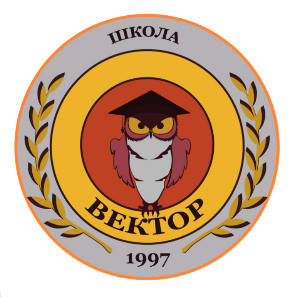 	УТВЕРЖДАЮДиректор АНОО ШКОЛА ВЕКТОР ___________________ Е.Б. БрыксинаПриказ № ____ от «___»________2021Расписаниеорганизованной образовательной деятельности группы раннего возраста № 1 (1,5-3 лет)холодный период 2021-2022 учебный год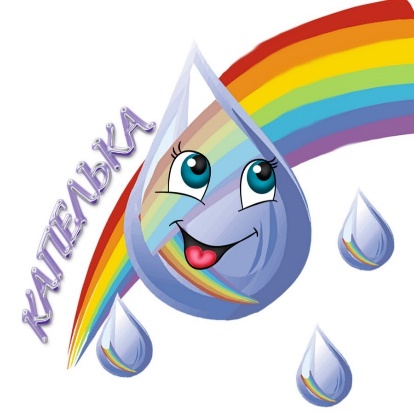 День неделиВид деятельностиВремя проведенияПонедельникМузыкальная деятельностьРазвитие речи. Художественная литература08:50-09:00I подгр. 09:10-09:20II подгр.09:30-09:40ВторникРебенок и окружающий мир (Ознакомление с природой /с предметным и социальным окружением )(через неделю) Физическая культура (развитие движений, подвижные игры)09:00-09:1009:20-09:30СредаРисованиеМузыкальная деятельностьI подгр. 08:50-09:00II подгр.09:10-09:2009:30-09:40ЧетвергФизическая культура(развитие движений, подвижные игры)Развитие речи. Художественная литература09:00-09:1009:20-09:30ПятницаКонструирование/ЛепкаФизическая культура I подгр. 09:00-09:10II подгр.09:20-09:30На прогулке